س١/اشرح مهارة التصويب الخلفي؟                                                                                                  (5درجة)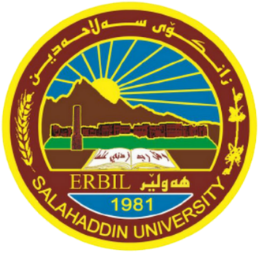 س2/عدد انواع الخداع بالکرة مع شرح الخداع السيط علما بان لااعب المهاجم يمر بجهة اليسرى للمدافع؟  (5درجة)س3/ قارن بين التصويب من القفز اللامام و التصويب من القفز اللاعلى؟                                               (3درجة)س4/ اختر الجواب الصحيح؟                                                                                                        (٧درجة)1- ترتبط المناولة ارتباطاً وثيقا ب :-أ- التصويب        ب- الخداع          ج- الاستلام                  د- الطبطبة2- فى تسلم الكرة من مستوى الصدر يجب ان تكون الذراعان:- أ- ممدودة        ب- ممدودة مع انثتاء بسيط      ج- مثنية                 د- مثنية مع انتشار الاصابع3- يكون ايقاف الكرة اولاً ثم استلام ثانياً عندما:- أ- يصعب تسلم الكرة باليدين.                            ب- عندما تكون المناولة خاطئةج- عندما تكون المناولة بعيدة عن اللاعب        د- يصعب تسلم الكرة باليدين و خاصة عندما تكون المناولة خاطئة او لوجود منافس قريب.4- المناولة من مستوى الراس من الحركة تتميز ب :-أ- السرعة            ب – القوة          ج- السرعة والقوة                            د- السرعة والقوة و الانسيابية.5- اسرع انواع المناولات استخداما فى اللعب:-أ- مناولة الدفع للجانب        ب- المناولة من مستوى الراس     ج- المناولة من فوق الراس            د- المناولة المرتدة. 6- فى تدريس المناولة المرتدة يجب التأكيد على ضرب الكرة:-أ- قريب من رجل المدافع و بعيد عن رجل الزميل                    ب- امام المدافعج- قريب من رجل الزميل و بعيد عن رجل المدافع                  د- خلف المدافع                       7- اصعب المناولات لقطع الكرة بالنسبة للمدافع هي:-أ- مناولة من مستوى الراس من الثبات    ب- مناولة من  مستوى الراس من الحركة  ج- مناولة الدفع للجانب    د- المناولة المرتدة   مامۆستاى بابەتپ١/ باسی کارامەى شوت کردن بۆ دواوە بکە؟                                                                                         (٥نمرە)                                                                                             پ٢/جۆرەکانی فێڵ کردن بەتۆپ بژمێرەو باسی فێڵ کردنی ئاسان بکە و بۆ زانیارى هێرش بەر بەلاى چەپى بەرگری کار دەروات؟                                                                                               پ٣/جیاوازی لە نێوان شوت کردن بەباز بۆ پێشەوە و شوت کردن بە باز بۆ سەرەوە بکە ؟                             (٣نمرە)                                                                                        پ٤/ وەڵامی ڕاست هەڵبژێرە؟                                                                                                                             (٧نمرە)١- ثاس دان ثةيوةنديةكي ثتةوى هةية بة:أ- ئاراستةكردن           ب- فيَلَ كردن                  ج- وةرطرتن                   د- تةث تةثة2- لةوةرطرتني تؤث لة ئاستي سينط دةبيَ قؤلَةكان:أ- دريَذ كراوة بن   ب- دريَذ كراوةبن لةطةلَ نووشتانةوةى كةم   ج- نووشتاوةبيَ    د- نووشتاوةبيَ لةطةلَ بلاَوي ثةنجةكان3- وةستاندني تؤث يةكةمجار و دووةميش وةرطرتن كاتيَ:أ- زةحمةتي لة وةرطرتني تؤث بةهةردوو دةست        ب- كاتيَ ثاس دانةكة هةلَةبيَج- كاتيَ ثاس دانةكة دوور بيَ لةياريزانةكة. د- زةحمةتي تؤث وةرطرتن بةدوو دةست كاتيَ ثاس هةلَةبيَ يان ياريزانيَ منافس ليَ يان نزيك بيَ4- ثاس دان لةئاستي سةر لةجولةوة  دةناسريَتةوة بة:أ- خيَرايي       ب- هيَز        ج- خيَرايي وهيَز       د- خيَرايي وهيَز و رِيَك وثيَكي.5- خيَراترين جؤرةكاني ثاس دان  كة لةيارييةكان بةكارديَت:أ- ثاس داني ثالَنان بؤ تةنيشت      ب- ثاس دان لةئاستي سةر     ج- ثاس دان لةسةروي سةر     د- ثاسي هةلَطةرِاوة6- لةووتنةوةى وانةي ثاس داني هةلَطةراوة دةبي جةخت بكريَتةوة لةسةر:أ- نزيك لة قاضي بةرطريكار و دوور لة قاضي هاورِيَكةت       ب- نزيك لةقاضي هاورِيَكةت ودوور لةقاضي بةرطريكارج- لةدواوةى بةرطريكار                                           د- لةثيَش بةرطريكار7- زةحمةتترين ثاس دان بؤ ثضرِاندني تؤث سةبارةت بة بةرطريكار ئةمةية:أ- ثاس لةئاستي سةر لةجيَطيري    ب- ثاس لةئاستي سةر لةجولةوة   ج- ثاس دان بة ثالَنان بؤ تةنيشت    د- ثاس داني هةلَطةرِاوةزانکۆى سەلاحەددین-هەولێرکۆلێژى پەروەردەى جەستەیى وزانستەوەرزشیەکانبابەت: تۆپی دەستقۆناغ: دووەمکات: ١.٥    کات ژمێرتاقیکردنەوەى کۆتایى کۆرسى دووەم خولى یەکەم ساڵى خوێندنى ٢٠٢٢-٢٠٢٣تاقیکردنەوەى کۆتایى کۆرسى دووەم خولى یەکەم ساڵى خوێندنى ٢٠٢٢-٢٠٢٣تاقیکردنەوەى کۆتایى کۆرسى دووەم خولى یەکەم ساڵى خوێندنى ٢٠٢٢-٢٠٢٣تالتصويب من القفز اللامامتالتصويب من القفز اللاعلى112233زانکۆى سەلاحەددین-هەولێرکۆلێژى پەروەردەى جەستەیى وزانستەوەرزشیەکانبابەت: تۆپی دەستقۆناغ: دووەمکات:   ١.٥  کات ژمێرتاقیکردنەوەى کۆتایى کۆرسى دووەم خولى دووەم ساڵى خوێندنى ٢٠٢٢-٢٠٢٣تاقیکردنەوەى کۆتایى کۆرسى دووەم خولى دووەم ساڵى خوێندنى ٢٠٢٢-٢٠٢٣تاقیکردنەوەى کۆتایى کۆرسى دووەم خولى دووەم ساڵى خوێندنى ٢٠٢٢-٢٠٢٣تشوت کردن بەباز بۆ پێشەوەتشوت کردن بە باز بۆ سەرەوە 112233